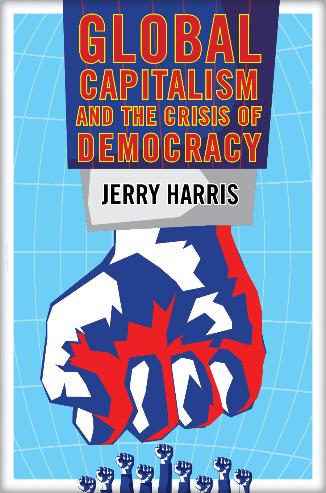 ISBN: 978-0-9860853-2-1  $23.95  2016  285 pp.
EBOOK:   $19.00
GLOBAL CAPITALISM
AND THE CRISIS OF DEMOCRACYbyJerry HarrisREVIEWS:Jerry Harris is a preeminent scholar on globalstudies, particularly on global capitalism andtransnational class theory. Marek Hrubec, Director, Center of Global Studies, Academy of Sciences, Prague  This is an excellent book, packed with meticulously-documented facts, indicating the disastrous direction that global capitalism, dominated by a new transnational capitalist class, is taking us... Highly recommended!
—David Schweickart, Loyola University,
author of Beyond CapitalismThere is a vast literature on the contradictions and evils of global capitalism, but relatively little on progressive non-capitalist alternatives. In this stimulating book, Harris, who is one of the originators of transnational capitalist class analysis, poses the all-important question: Can the power of democracy overcome the power of global capitalism?... This book will spark productive controversy among theorists and activists, precisely what is required if we are to find progressive non-capitalist alternatives. Leslie Sklair, London School of Economics, author of The Transnational Capitalist ClassHarris critiques with great perspicacity the ideology and destructive practices of hegemonic neoliberalism as well as the failure of 20th century socialism to provide a viable alternative and the limitations of anarchism. In this new globalized information age our emancipatory potential, he suggests, lies in freeing democracy from the constraints of capitalism through a more balanced relationship between the state, market and civil society. Harris’ ideas should be widely studied and debated.
 William I. Robinson, UC at Santa Barbara, author of Global Capitalism and the Crisis of HumanityGlobal Capitalism and the Crisis of Democracy is a seminal work which addresses the major questions raised by neoliberal globalization. This volume should be read and used in classrooms and study groups to stimulate a conversation about the new era of globalization, and the prospects for building twenty-first century socialism.
    Harry Targ, Purdue University, PortsideAn exceptionally thorough and thought-provoking work. Very rarely, these days, do I use a highlighter when reading a book in order to remind myself of facts, points of interest or points of difference. In this case, the highlighter was with me till the end, with my knowing that I will return to this book as a resource for better understanding, as well as explaining, the development of global capitalism…This work is successful, enlightening and engrossing. Bill Fletcher, Jr. Former president of TransAfrica Forum and Senior Scholar with the Institute for Policy Studies.Available from Clarity Press, amazon.com
GLOBAL CAPITALISM
AND THE CRISIS OF DEMOCRACYbyJerry HarrisREVIEWS:Jerry Harris is a preeminent scholar on globalstudies, particularly on global capitalism andtransnational class theory. Marek Hrubec, Director, Center of Global Studies, Academy of Sciences, Prague  This is an excellent book, packed with meticulously-documented facts, indicating the disastrous direction that global capitalism, dominated by a new transnational capitalist class, is taking us... Highly recommended!
—David Schweickart, Loyola University,
author of Beyond CapitalismThere is a vast literature on the contradictions and evils of global capitalism, but relatively little on progressive non-capitalist alternatives. In this stimulating book, Harris, who is one of the originators of transnational capitalist class analysis, poses the all-important question: Can the power of democracy overcome the power of global capitalism?... This book will spark productive controversy among theorists and activists, precisely what is required if we are to find progressive non-capitalist alternatives. Leslie Sklair, London School of Economics, author of The Transnational Capitalist ClassHarris critiques with great perspicacity the ideology and destructive practices of hegemonic neoliberalism as well as the failure of 20th century socialism to provide a viable alternative and the limitations of anarchism. In this new globalized information age our emancipatory potential, he suggests, lies in freeing democracy from the constraints of capitalism through a more balanced relationship between the state, market and civil society. Harris’ ideas should be widely studied and debated.
 William I. Robinson, UC at Santa Barbara, author of Global Capitalism and the Crisis of Humanity